
Совет депутатов Теченского сельского поселения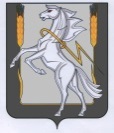 Сосновского муниципального района Челябинской областитретьего созываР Е Ш Е Н И Еот «19 » июня  2015  года  № 20О внесении изменений и дополненийв Устав Теченского сельского поселения                            Совет депутатов Теченского сельского поселения РЕШАЕТ:1. Внести в Устав Теченского сельского поселения следующие изменения и дополнения согласно приложению.2. Настоящее решение подлежит обнародованию на информационных стендах после его государственной регистрации в территориальном органе уполномоченного федерального органа исполнительной власти в сфере регистрации уставов муниципальных образований.3. Настоящее решение вступает в силу и применяется в соответствии с действующим законодательством.Председатель Совета депутатов Теченского сельского поселения                                                     Р.В. Козина                                                   Приложение к Решению Совета депутатовТеченского сельского поселения№  20    от «19» июня  2015г.Изменения и дополнения в Устав Теченского сельского поселенияВ статье 7:а) в пункте 1 слова «, Главы поселения» исключить.б) в пункте 4 слова «Главы поселения,» исключить.В статье 23:а) пункт 2 изложить в следующей редакции:«2. Глава поселения избирается Советом депутатов поселения из числа кандидатов, представленных конкурсной комиссией по результатам конкурса, и возглавляет местную администрацию.».б) пункт 5 исключить.Глава Теченского сельского поселения                                    Е.Н. Засекин